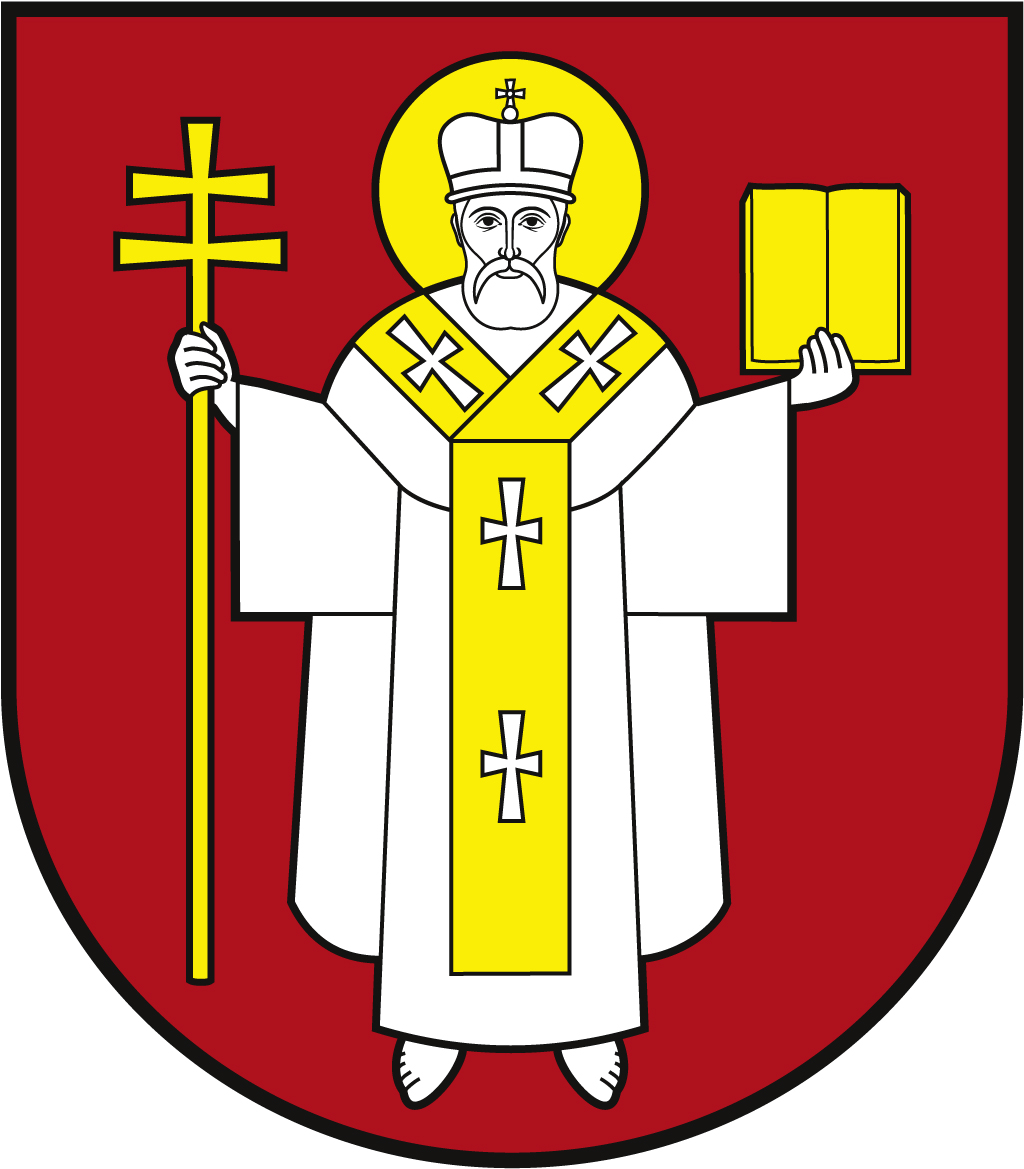 ЛУЦЬКА МІСЬКА РАДАВИКОНАВЧИЙ КОМІТЕТ ЛУЦЬКА МІСЬКА РАДАВИКОНАВЧИЙ КОМІТЕТ ЛУЦЬКА МІСЬКА РАДАВИКОНАВЧИЙ КОМІТЕТ Інформаційна карткаВиплата грошової компенсації за належні для отримання житлові приміщення для дітей-сиріт та дітей, позбавлених батьківського піклування, осіб з їх числаІнформаційна карткаВиплата грошової компенсації за належні для отримання житлові приміщення для дітей-сиріт та дітей, позбавлених батьківського піклування, осіб з їх числа02270ІК-66/11/42ІП1.Орган, що надає послугуОрган, що надає послугуДепартамент соціальної політики Луцької міської радиДепартамент соціальної політики Луцької міської ради2.Місце подання документів та отримання результату послугиМісце подання документів та отримання результату послугиДепартамент соціальної політики пр-т Волі, 4а, каб.201, тел.(0332)284170, e-mail: dsp@lutskrada.gov.ua, www.social.lutsk.uaПонеділок-четвер   08.30-17.30П'ятниця                 08.30-16.15Обідня перерва      13.00-13.45Департамент соціальної політики пр-т Волі, 4а, каб.201, тел.(0332)284170, e-mail: dsp@lutskrada.gov.ua, www.social.lutsk.uaПонеділок-четвер   08.30-17.30П'ятниця                 08.30-16.15Обідня перерва      13.00-13.453Перелік документів, необхідних для надання послуги та вимоги до нихПерелік документів, необхідних для надання послуги та вимоги до них1.Заява (встановленого зразка).2.Документ, що посвідчує особу (наприклад, паспорт громадянина України) (оригінал та копія). 3.Копія довідки про присвоєння реєстраційного номера облікової картки платника податків.4.Документи (або копія рішення про їх видачу), що підтверджують статус дитини-сироти, дитини, позбавленої батьківського піклування, особи з їх числа.5.Копія довідки про взяття на облік внутрішньо переміщеної особи (у разі наявності).6.Після досягнення 23 років у разі відсутності документів, які підтверджують статус дитини-сироти, дитини, позбавленої батьківського піклування, особи з їх числа, подаються документи, відповідно до яких було поставлено особу на квартирний облік як дитину-сироту, дитину, позбавлену батьківського піклування.1.Заява (встановленого зразка).2.Документ, що посвідчує особу (наприклад, паспорт громадянина України) (оригінал та копія). 3.Копія довідки про присвоєння реєстраційного номера облікової картки платника податків.4.Документи (або копія рішення про їх видачу), що підтверджують статус дитини-сироти, дитини, позбавленої батьківського піклування, особи з їх числа.5.Копія довідки про взяття на облік внутрішньо переміщеної особи (у разі наявності).6.Після досягнення 23 років у разі відсутності документів, які підтверджують статус дитини-сироти, дитини, позбавленої батьківського піклування, особи з їх числа, подаються документи, відповідно до яких було поставлено особу на квартирний облік як дитину-сироту, дитину, позбавлену батьківського піклування.4.ОплатаОплатаБезоплатноБезоплатно5.Результат послугиРезультат послуги1.Виплата грошової компенсації.2.Відмова у виплаті грошової компенсації.1.Виплата грошової компенсації.2.Відмова у виплаті грошової компенсації.6.Термін виконанняТермін виконанняМісячний строкГрошова компенсація може бути використана на придбання житлового приміщення протягом 1 року з дня зарахування коштів на спеціальних рахунок.Місячний строкГрошова компенсація може бути використана на придбання житлового приміщення протягом 1 року з дня зарахування коштів на спеціальних рахунок.7.Спосіб отримання відповіді (результату)Спосіб отримання відповіді (результату)1.Перерахування коштів для придбання житла із спеціального рахунку на оплату за договором купівлі-продажу.2.Поштою, або електронним листом за клопотанням суб’єкта звернення - в разі відмови в наданні послуги.1.Перерахування коштів для придбання житла із спеціального рахунку на оплату за договором купівлі-продажу.2.Поштою, або електронним листом за клопотанням суб’єкта звернення - в разі відмови в наданні послуги.8.Законодавчо - нормативна основаЗаконодавчо - нормативна основа1.Частина друга статті 97 Бюджетного кодексу України2.Частина п’ята статті 25 Закону України «Про охорону дитинства».3.Частина восьма статті 33 Закону України «Про забезпечення організаційно-правових умов соціального захисту дітей-сиріт та дітей, позбавлених батьківського піклування».4.Постанова Кабінету Міністрів України від 26.05.2021 № 615 «Деякі питання забезпечення дітей-сиріт, дітей, позбавлених батьківського піклування, осіб з їх числа житлом та підтримки малих групових будинків».1.Частина друга статті 97 Бюджетного кодексу України2.Частина п’ята статті 25 Закону України «Про охорону дитинства».3.Частина восьма статті 33 Закону України «Про забезпечення організаційно-правових умов соціального захисту дітей-сиріт та дітей, позбавлених батьківського піклування».4.Постанова Кабінету Міністрів України від 26.05.2021 № 615 «Деякі питання забезпечення дітей-сиріт, дітей, позбавлених батьківського піклування, осіб з їх числа житлом та підтримки малих групових будинків».